Meeting AgendaSummer AchievementsOnline Quality Assurance Plan (OQuAP) ImplementationFaculty Outreach/Communication - Duty Days and BeyondFall PlanningReview outstanding fall certification requirementsGWC meetings (duty day and fall semester options needed)APPQMR scheduleImplementing Updated GWC and BWZDEV 101 Continuous Improvement UpdateOpen DiscussionNext meeting: Friday September 2, 2022, 1:00pm-2:00PMeLearning Coordinators’ Meeting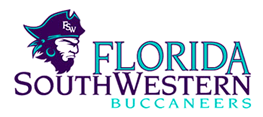 Rozalind JesterMonthly MeetingDate:08/15/2022Location:Online via ZoomTime:1:00 pm - 2:00 pmhttps://fsw.zoom.us/j/778311811